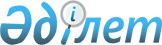 Теңіз кемелерінің экипаждарын азық-түлікпен қамтамасыз ету қағидасын бекіту туралыҚазақстан Республикасы Көлік және коммуникация министрінің м.а. 2011 жылғы 16 мамырдағы N 280 Бұйрығы. Қазақстан Республикасының Әділет министрлігінде 2011 жылы 10 маусымдағы N 7000 тіркелді

      «Сауда мақсатында теңізде жүзу туралы» Қазақстан Республикасының 2002 жылғы 17 қаңтардағы Заңының 4-бабы 3-тармағының 52) тармақшасына сәйкес БҰЙЫРАМЫН:



      1. Қоса беріліп отырған Теңіз кемелері экипаждарын азық-түлікпен қамтамасыз ету қағидасы бекітілсін.



      2. Қазақстан Республикасы Көлік және коммуникация министрлігінің Көлік және қатынас жолдары комитеті (Н.И. Қилыбай) заңнамада белгіленген тәртіппен осы бұйрықты Қазақстан Республикасы Әділет министрлігінде мемлекеттік тіркеуді қамтамасыз етсін.



      3. Осы бұйрықтың орындалуын бақылау Қазақстан Республикасының Көлік және коммуникация вице-министрі Е.С. Дүйсенбаевқа жүктелсін.



      4. Осы бұйрық алғашқы ресми жарияланған күнінен кейін күнтізбелік он күн өткен соң қолданысқа енгізіледі.      Министрдің міндетін

      атқарушы                                   А. Бектұров      «КЕЛІСІЛГЕН»

      Қазақстан Республикасы

      Денсаулық сақтау министрі

      С.З. Қайырбекова____________

      2011 жылғы 25 мамыр

Қазақстан Республикасы    

Көлік және коммуникация   

министрінің м.а.       

2011 жылғы 16 мамырда    

№ 280 бұйрығымен       

бекітілген           

Теңіз кемелерінің экипаждарын азық-түлікпен қамтамасыз

ету қағидасы 

1. Жалпы ережелер

      1. Осы Теңіз кемелерінің экипаждарын азық-түлікпен қамтамасыз ету қағидасы «Сауда мақсатында теңізде жүзу туралы» Қазақстан Республикасының 2002 жылғы 17 қаңтардағы Заңының 4-бабы 3-тармағының 52) тармақшасына сәйкес әзірленген және кеме иесінің теңіз кемелері экипаждарын азық-түлікпен қамтамасыз ету тәртібін анықтайды.



      2. Теңіз кемелері экипаждарын флот түріне қарамастан кеме иесі осы қағидаға қосымшаға сәйкес тамақ рационымен қамтамасыз етеді.



      3. Кеме иесі жүріс уақыты мен портта тұру уақытын қоса, теңіз кемелерін пайдалану кезінде, сондай-ақ кеме экипажы мүшелері өз күштерімен немесе зауыттық жағдайда жүзеге асыратын жөндеу жұмыстары кезінде олардағы экипаждар мүшелеріне тамақ рационын ұсынады.

      Тамақ рационы сондай-ақ теңіз кемелері экипажы мүшелеріне олардың кеме бортында ауруы кезінде ұсынылады.



      4. Кемелер экипаждарының жұмыс режимін ескере отырып, теңіз кемелері экипаждарының мүшелері үшін:



      1) үш рет – теңіз кемелері экипажының мүшелері кемеде тәулік ішінде болған кезде;



      2) екі рет - теңіз кемелері экипажының мүшелері кемеде 12 сағат шегінде болған кезде;



      3) бір рет - теңіз кемелері экипажының мүшелері жұмыс уақытының қалыпты ұзақтығы шегіңде (8 сағат) болған кезде.



      5. Вахталық қызметті және түнгі уақыттағы жұмысты атқарған кезде тәуліктің түнгі уақытында қызмет атқаратын теңізшілер мен қызметкерлер үшін қосымша тамақтану ұйымдастырылады.



      6. Камбуз жұмысының кестесі жұмыстың кемелік кестемен үйлестіріледі.



      7. Еңбектің ерекше зиянды жағдайымен байланысты адамдар үшін емдік-профилактикалық тамақ көзделеді. 

2. Теңіз кеме экипаждарын азық-түлікпен қамтамасыз ету тәртібі

      8. Кеме иесі теңіз кемелері экипажының бір мүшесіне тамақ рационының тәуліктік құнын, олар белгілеген нормаларды, өнімдер атауларын және олардың нақты бағасын негізге ала отырып белгілейді.



      9. Жүзу құрамына тамақ рационынның құны ақшамен өтелмейді.



      10. Кеме иесі теңіз кемелері экипаждары мүшелерінің тамағын ұйымдастыруды, сумен, ас үйлік және асханалық жабдықпен, азық-түлікті алу және сақтауға арналған ыдыспен жарақтауды қамтамасыз етеді.

      Кеме иесі анық сапасыздық белгісі бар (бүлінген, бұзылған, ластанған) тамақ өнімдерінің қауіпсіз екенін куәландыратын және оның тегін растайтын құжаттар болмаған кезде, белгіленген жарамдылық мерзімдері немесе өткен жарамдылық мерзімдері болмаған кезде, таңбалауы болмаған кезде, ұсынылған ақпаратқа сәйкес келмеуі кезінде оларды қабылдауға және іске асыруға жол бермейді.



      11. Теңіз кемелері экипаждары мүшелерінің тамағын ұйымдастыруды кеме иесі кеме капитаны арқылы қамтамасыз етеді.



      12. Кеме иесі теңіз кемелері экипаждарының мүшелерін тамақ рационымен қамтамасыз ету үшін өнімдерді сатып алуға арналған ақша қаражатын кеме капитанына береді.



      13. Өнімдерді ұқсас тамақ өнімдеріне консервіленген түрде ауыстыруға, сондай-ақ теңіз кемелері экипаждарының мүшелерін шарттарға сәйкес қоғамдық тамақтанудың жағалау ұйымдары арқылы ұжымдық тамақтандыруды ұйымдастыруға рұқсат етіледі.

Теңіз кемелері экипаждарын 

азық-түлікпен қамтамасыз ету

қағидасына қосымша     Теңіз кемелері экипаждарын азық-түлігінің тегін рационы және нормалары
					© 2012. Қазақстан Республикасы Әділет министрлігінің «Қазақстан Республикасының Заңнама және құқықтық ақпарат институты» ШЖҚ РМК
				Азық-түліктердің атауыТәулігіне бір адамға арналған норма (грамм)Нан – барлығы550соның ішінде:қара нан200бидай нан300тәтті нан50Ұнға шаққандағы нан375Жоғарғы және бірінші сорт бидай ұны фортификацияланған (байытылған)10Крахмал5Жармалар60Бұршақтар20Макарон бұйымдары40Сары май60Майлар басқа да10Маргарин10Өсімдік майы20Сүт және сүт өнімдері - барлығы200соның ішінде:сүт125қаймақ25ірімшік30сыр20жұмыртқа (дана)1Ет және ет өнімдері - барлығы290соның ішінде:ет250шұжық бұйымдары30ет консервілері10Балық, балық өнімдері және теңіз өнімдері - барлығы110соның ішінде:балық60сельдь20балық консервілері20теңіз өнімдері10Қант және кондитерлік бұйымдары120Шай5Кофе3Какао2Картоп400Көкөністер - барлығы500соның ішінде:пияз60көк (ассортименттте)80жас қызанақ50жас қияр50жас қырыққабат60сәбіз60қызылша60сарымсақ5қызанақ-паста25тұздалған өнімдері50Кептірілген жеміс-жидектер30Жеміс-жидектер - барлығы260соның ішінде лимондар10Шырындар100Йодталған тұз30Дәмдеуіштер және дәм қосарлар8Жас ашытқылар15Өнеркәсіптік өндірілген тұздықтар10